FOR IMMEDIATE RELEASEFEBRUARY 5, 2021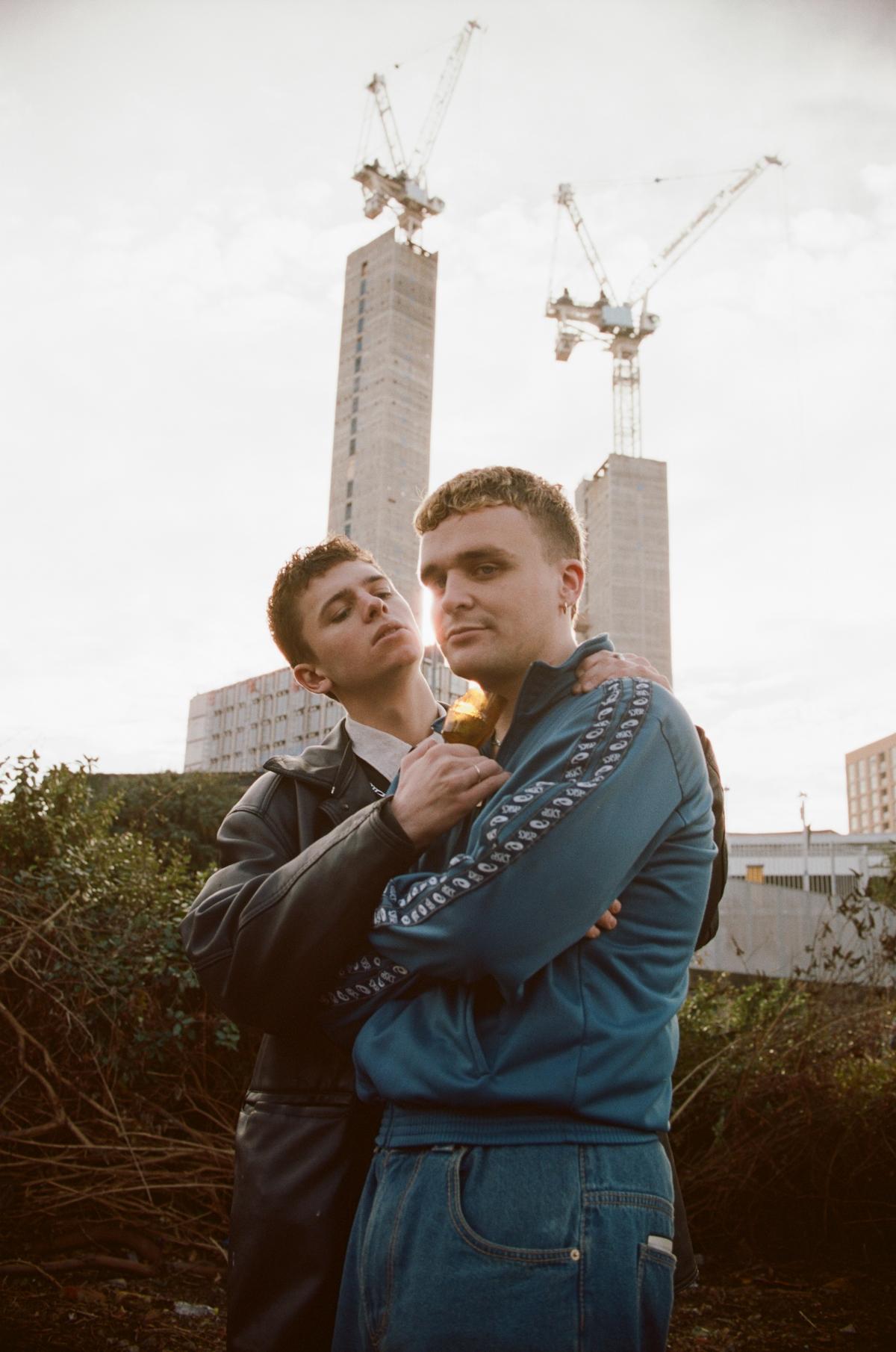 